Obtener una certificación indicando que el vehículo de motor está debidamente registrado en el Departamento de Transportación y Obras Públicas (DTOP).  Dueño del vehículo o persona autorizada por el dueño que desee obtener una certificación de vehículo de motor.El ciudadano deber tramitar primero el formulario DTOP-664-A Certificación Sobre Vehículo de Motor en cualquiera de los CESCO.Localice en el directorio la oficina de CESCO correspondiente.  			Directorio de CESCOSello de Rentas Internas por valor de un dólar con cincuenta centavos ($1.50).Llenar y firmar el formulario DTOP-661 Solicitud de CertificaciónTraer el formulario DTOP-664-A Certificación Sobre Vehículo de Motor completado y firmado por un funcionario autorizado de CESCO o DISCO.Identificación del solicitante con foto, vigente.Debe ser solicitado por el dueño registral del vehículo.De este no poder estar presente para realizar la transacción deberá autorizar a alguna persona por escrito y enviar copia de la identificación con foto, de ambos, vigente.Sello de Rentas Internas por valor de un dólar con cincuenta centavos ($1.50).No aplicaPágina Web DTOP – http://www.dtop.gov.prDTOP-661 Solicitud de CertificaciónDTOP-664-A Certificación Sobre Vehículo de Motor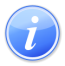 Descripción del Servicio 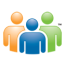 Audiencia y Propósito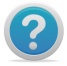 Consideraciones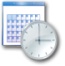 Lugar y Horario de Servicio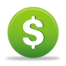 Costo del Servicio y Métodos de Pago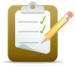 Requisitos para Obtener Servicio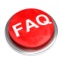 Preguntas Frecuentes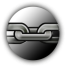 Enlaces Relacionados